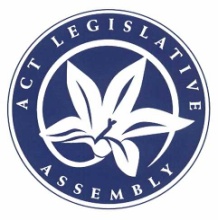 Legislative Assembly for the
Australian Capital Territory2016-2017Questions on Notice PaperNo 14Friday, 1 December 2017_____________________________New questions(30 days expires 31 December 2017)	*822	MRS DUNNE: To ask the Minister for Education and Early Childhood Development—Does the directorate offer mental health first aid training to teachers and staff in ACT public schools and colleges.What was the take-up in (a) 2016-17 and (b) 2017-18.What has been the feedback from staff undertaking the training.What have been the benefits for (a) staff and (b) school communities.How much did the directorate spend on staff training in mental health first aid during 2016-17.What is the directorate’s budget for staff training in mental health first aid training during 2017-18.	*823	MRS DUNNE: To ask the Minister for Mental Health—What mental health first aid training programs are offered in the ACT by (a) ACT Health and (b) the private sector.For mental health first aid training programs offered by ACT Health (a) is there a dedicated training team, (b) what is the program curriculum, (c) how often is the program offered, (d) to what government agencies is it offered and (e) what was the take-up in (i) 2015-16 and (ii) 2016-17.For mental health first aid training programs offered by the private sector (a) how much did the directorate spend on staff training in mental health first aid during 2016-17, (b) what is the directorate’s budget for 2017-18, (c) what does ACT Health do to encourage directorate staff to undergo the program and (d) what was the take-up in (i) 2016-17 and (ii) 2017-18.What does ACT Health do to encourage other government agencies to offer staff training in mental health first aid.What has been the response.What have been the benefits to (a) staff and (b) the community.	*824	MRS JONES: To ask the Minister for Housing and Suburban Development—How much money has been spent by the ACT Government on the Chapman public housing development located in block 1 section 45, as of 23 November 2017, including but not exclusive to (a) land purchase, (b) land holding costs, (c) design consulting, (d) bushfire risk management consulting, (e) contractor costs, (f) machinery, (g) marketing and advertising and (h) other relevant categories of costs.What contracts had been signed by Housing ACT, as of 23 November 2017, in relation to the Chapman public housing development.Were any construction or building contracts signed by 23 November 2017 by Housing ACT in relation to the Chapman public housing development.How much money has been spent by the ACT Government, as of 23 November 2017, on the Wright public housing development located in block 2 section 29, including but not exclusive to (a) land purchase, (b) land holding costs, (c) design consulting, (d) bushfire risk management consulting, (e) contractor costs, (f) machinery, (g) marketing and advertising and (h) other relevant categories of costs.What contracts had been signed by Housing ACT, as of 23 November 2017, in relation to the Wright public housing development. Were any construction or building contracts signed by 23 November 2017 in relation to the Wright public housing development.	*825	MS LAWDER: To ask the Minister for Transport and City Services—Is the Gartside Street upgrade running on time and when is the completion expected by.Is the project running on budget; if not, why not and what has been the variance in the value of this work.Which company received the tender for this work.How many companies tendered for this work.Why were there delays with this tender process.	*826	MS LAWDER: To ask the Minister for Transport and City Services—Given that on 17 November Tuggeranong residents who signed up for the green bin service received an update emailed titled “Green waste bins are coming to Tuggeranong” and that the email publicly listed all recipient email addresses, what will the Government do to ensure that best practices of privacy are met in the future.Is the Government planning on making a published public apology to recipients of the email notwithstanding the fact that an apology email was sent from Transport and City Services (TCCS) staff to recipients on 17 November.Did the apology email state that TCCS had self-reported the incident to the Office of Australian Information Commissioner (OAIC); if so, will the recipients of the email be notified of the outcome of the incident report; if so, how; if not, why not.How will the Government use the incident report to adopt better privacy practices.Will there be an investigation; if so, how will the recipients of the email be notified of the outcome of the investigation; if not, why not.	*827	MS LAWDER: To ask the Minister for Planning and Land Management—What activation events were undertaken by the Minister’s directorate as part of the urban renewal of the city program in 2016-17.How much did each activity cost.How many people participated in each activity.Were any of these activities run by In The City Canberra.	*828	MRS JONES: To ask the Minister for Police and Emergency Services—What fireground radio communications devices and software do ACT Rural Fire Service (RFS) units use.How does this compare with the NSW RFS counterparts. Is fireground radio communication between ACT and NSW RFS units direct and secure; if not, what actions are being undertaken to resolve this. Are there any plans to upgrade the ACT RFS fireground radio communication devices and software. 	*829	MS LEE: To ask the Minister for Disability, Children and Youth—Does the latest ACT Public Dashboard on the National Disability Insurance Scheme (NDIS) state that as at 30 September 2017 (a) 6 309 participants have been determined eligible and active and 6 021 of them have a plan and (b) 1088 are ineligible and 355 are inactive; if so, what is the current status of the 288 that, as at 30 September, did not have a plan.Of the 1088 that were found to be ineligible (a) how many were previously recipients of support packages from the ACT Government and (b) what were the reasons for ineligibility. How long can a person with an NDIS plan that is categorised as inactive continue to have that plan.	*830	MR MILLIGAN: To ask the Minister for Sport and Recreation—In relation to the provision of additional facilities for groups using Amaroo Playing Fields and maintenance of off-oval event areas, can at least two additional throw circles be provided on the lower oval at Amaroo Playing Fields.Can Gungahlin Little Athletics Centre be assisted with a reduced hiring fee for the usage of the main (football) oval.	*831	MR MILLIGAN: To ask the Minister for Planning and Land Management—In relation to the outcomes from the Gungahlin Town Centre Planning Refresh Report and the announcement of a schedule for reporting, when will details of the Engagement Outcome Report (scheduled for release in October), including an updated Precinct Code, be available.When will the ensuing Planning Report (scheduled for December) be made available.Why are residential developments permitted to proceed to full construction in Precinct 2a or Section 209 Gungahlin prior to any draft Territory Plan variation (including an updated Precinct Code) when the Gungahlin Precinct Code specifies the area as a Business Park.	*832	MRS JONES: To ask the Minister for Corrections—What are the results and reports of the Justice and Community Safety Directorate Staff Survey(s) of (a) 2008, (b) 2010, (c) 2012, (d) 2015 and (e) 2017, pertaining to ACT Corrective Services.	*833	MRS JONES: To ask the Minister for Police and Emergency Services—What are the results and reports of the Justice and Community Safety Directorate Staff Survey(s) of (a) 2008, (b) 2010, (c) 2012, (d) 2015 and (e) 2017, pertaining to the (i) Emergency Services Agency as a whole, (ii) ACT Ambulance Service, (iii) ACT Fire and Rescue, (iv) ACT Rural Fire Service and (v) ACT State Emergency Service.	*834	MS LAWDER: To ask the Chief Minister—Why was it necessary for a delegation to travel to Zaragoza in October 2017.When did the delegation commence.When was the delegation completed.When did the delegation travel and what was the composition of the delegation.What was the total cost of the delegation, including (a) airfares, (b) travel costs within Zaragoza, (c) accommodation, (d) food and beverages (e) hospitality, (f) travel allowances, (g) meeting costs and (h) other costs.Did any members of the delegation meet their own costs and what was the amount paid.What were the roles of these members.How many ACT Government officials attended Zaragoza with the Chief Minister.How many consultants attended Zaragoza with the Chief Minister.Did the delegation provide a report to the Government; if so, can the Chief Minister provide a copy of the report.How many business people attended Zaragoza with the Chief Minister and can he provide detail of who these attendees were.	*835	MS LAWDER: To ask the Minister for Health and Wellbeing—Given that question on notice No 669 asked for a copy of the advice that the Minister received which stated that it would be irresponsible to remove the cladding from the Centenary Hospital for Women and Children, could the Minister provide a copy of this expert advice, not just a summary, as originally requested.	*836	MS LAWDER: To ask the Minister for Transport and City Services—In relation to the answer to question on notice No 668, what requirements are Canberra Metro required to comply with in accordance with the local industry project agreement.What targets does this agreement apply in regards to contracts awarded to local entities.	*837	MS LAWDER: To ask the Minister for Planning and Land Management—In relation to aluminium composite panels used in the construction of the Centenary Hospital for Women and Children, who or what company certified the use of aluminium composite panels.What advice was provided to the Minister’s office to inform sign off.	*838	MS LAWDER: To ask the Minister for Planning and Land Management—What course of action is available for people who have purchased a unit that differs significantly to the plan.Are builders required to inform the ACT Environment, Planning and Sustainable Development Directorate (EPSDD) of any changes to building plans; if so, how soon after the changes and how many of these changes has the EPSDD received in the last 12 months.Are builders required to inform the constituent of any changes to the building plans where a constituent has purchased a unit off the plan; if so, how soon after the changes.What recourse do constituents have in circumstances where they have not been advised of the changes.Are builders required to inform owners of any changes to building plans; if so, how soon after the changes and what recourse do owners have in circumstances where they have not been advised of the changes.Is there a standard that common walls in units and townhouse buildings are required to meet; if so, what are these standards or applicable legislation.Does the EPSDD have the power to prosecute builders that do not comply with building codes; if so, how many prosecutions has the EPSDD undertaken in the last five years.Does EPSDD have the power to prosecute builders that do not comply with the approved building plans; if so, how many prosecutions has EPSDD undertaken in the last five years.Is there a requirement for builders to rectify any changes to building plans; if so, how would a constituent go about achieving this.What recourse is available to constituents who have purchased a property where the plans are significantly different to the final build.	*839	MS LE COUTEUR: To ask the Treasurer—Given that from 1 July 2017 the energy and utility concession and the water and sewerage rebate were combined into a single Utilities Concession at a maximum rebate of $604 per household and prior to this renters received up to $426 and home owners $850, how many renters are able to access the concession.What was the additional cost to government per year of the changes in concession.Is the Treasurer able to say what would the cost to government have been for providing renters with the same total level of concessions that home owners received.Given that rates rebates used to be 50 percent of rates for eligible home owners and is now capped at $700 per annum except for pre-existing eligible homeowners where the rebate has been rebate capped at the 2015–16 level if it exceeded $700 in that year, what would the total cost to government have been if the 50 percent rates rebate was continued for eligible home owners.How many homeowners receive the 50 percent rebate.	*840	MS LE COUTEUR: To ask the Treasurer—For each purchase of rural land completed by the Land Development Agency (LDA) after 1 June 2015, was the first contact between the Government and the landowner about the possible purchase made by (a) the LDA, (b) an agent on behalf of the LDA, (c) the landowner or (d) an agent on behalf of the landowner.For each purchase, who (a) was the seller of the land, (b) were the agent/s for the seller and (c) were the agent/s for the LDA.	*841	MS LE COUTEUR: To ask the Treasurer—Did the Land Development Agency, at any time after 1 January 2015, conduct investigations into the possible suburban development of parts of, or the whole of, Stromlo Forest Park; if so, (a) what did those investigations cover, (b) when were they undertaken, (c) which parts of Stromlo Forest Park were included and (d) was any consultation conducted with the (i) National Capital Authority, (ii) Environment and Planning Directorate and the (iii) agency responsible for the management of Stromlo Forest Park.	*842	MS LE COUTEUR: To ask the Minister for Education and Early Childhood Development—In relation to alcohol advertising restrictions at Education Directorate facilities, what is the ACT schools’ policy for types of advertising and sponsorship.Are schools restricted in their options for sponsorship.Can alcohol companies sponsor activities run by ACT schools.	*843	MS LE COUTEUR: To ask the Minister for Housing and Suburban Development—Further to the answer to question on notice No 653 in relation to the Rental Bonds Scheme, are people who are on government welfare benefits eligible to apply for a bond loan.How quickly are bond loans processed.How long does a person have to pay off the loan and what is the average repayment schedule.How is the bond loan scheme being promoted.	*844	MS LE COUTEUR: To ask the Minister for Housing and Suburban Development—In relation to the actions of the Land Development Agency (LDA) and the Suburban Land Agency (SLA) in regard to the area known as Central Molonglo for the purposes of Territory Plan Variation No 281, did the LDA or SLA, at any time after 1 January 2012, conduct investigations into the possible suburban development of parts of, or the whole of, Central Molonglo; if so, (a) what did those investigations cover, (b) when were they undertaken, (c) which parts of Central Molonglo were included and (d) was any consultation conducted with the (i) National Capital Authority, (ii) Conservator of Flora and Fauna and (iii) Planning Directorate as constituted at the time.	*845	MS LE COUTEUR: To ask the Minister for Sport and Recreation—Is advertising for alcohol allowed at ACT Government sports venues.Is advertising for (a) gambling businesses, (b) junk food and (c) tobacco allowed at ACT Government sports venues; if not, when was this policy put in place.What is the policy for types of advertising at ACT Government sports venues.	*846	MS LE COUTEUR: To ask the Minister for Health and Wellbeing—Does ACT Health have specific policies, procedures and guidelines for responding to the birth of a child born with variations of sex characteristics (sometimes called intersex or disorders of sex development); if so, what are the policies, procedures and/or guidelines.How many children have been born with such variations over the last ten years.What were the diagnosis of these children.What medical procedures did these children undergo.What was the age at which these children underwent these procedures.How many times has surgery occurred on these children (a) in the ACT and (b) interstate, after the referral of a child to interstate practitioners.What information was given to parents to inform their choices.What measure have been taken by ACT Health to ensure that the treatment of children born with variations of sex characteristics ensures their bodily autonomy in line with recommendations from intersex advocacy groups.	*847	MS LE COUTEUR: To ask the Minister for Transport and City Services—Is advertising for alcohol allowed on Adshel private bus shelters.What are the terms of their contract.Are there any other restrictions in their contract.	*848	MS LE COUTEUR: To ask the Minister for the Environment and Heritage—In relation to the ACT Heritage Strategy and the February 2016 release of the “Five Year ACT Heritage Strategy 2016-2021 Discussion Paper”, is a new Heritage Strategy still being developed; if so, what are the next steps and when will they occur.	*849	MS LE COUTEUR: To ask the Minister for Transport and City Services—How does the Government monitor the accuracy and availability of the NXTBus information service.What service standards are in place for the accuracy of the NXTBus service.What service standards are in place for the availability of, or outages to, the NXTBus service.How frequently does the NXTBus service (a) not include and (b) include details of a service that is operating.How many outages has the NXTBus service suffered in the 2016-17 financial year.	*850	MS LE COUTEUR: To ask the Minister for the Environment and Heritage—What protections are available for Aboriginal heritage under the Heritage Act.What inspection and enforcement mechanisms does the ACT Government have in place for Aboriginal heritage.How many complaints or notifications were received in regard to breaches of protection of Aboriginal heritage in the (a) 2014-15, (b) 2015-16, (c) 2016-17 financial years.For each financial year referred to in part (3), how many (a) of these complaints or notifications were investigated and (b) enforcement actions were undertaken.What education and information processes does the ACT Government have in place to ensure that (a) Government agencies and Government contractors, (b) private landowners and (c) construction companies are aware of their obligations.	*851	MS LE COUTEUR: To ask the Minister for the Environment and Heritage—In relation to the recording of Aboriginal heritage under the Heritage Act, what process is followed once a person reports the discovery of an Aboriginal place or object to the Heritage Council.How many such reports were received in the (a) 2014-15, (b) 2015-16 and (c) 2016-17 financial years.What is the average time taken from report to the recording of the place or object in ACT Heritage’s database.Is there currently a backlog in entering places and objects into ACT Heritage’s database; if so, what is the current size of the backlog.How is the database made available to private land owners, managers and the construction and development industry.	*852	MS LE COUTEUR: To ask the Minister for Planning and Land Management—In relation to DA201731673, a residential development application (DA) in Narrabundah, which track was this DA assessed under.What were the initial and final decisions on this DA.What factors led to ACT Planning and Land Authority (ACTPLA) reconsidering its initial decision.On what grounds was ACTPLA able to reverse its initial decision.Was the error one of ACTPLA’s assessment, or in the plans submitted to ACTPLA.	*853	MS LE COUTEUR: To ask the Attorney-General—In relation to previous and ongoing reviews of residential tenancies legislation in the ACT, what reviews, either internal or via an external agency or consultant, have been undertaken into residential tenancies legislation or process in the last five years.What were the recommendations, resolutions or outcomes of those reviews, broken down into (a) completed (with date), (b) in progress (with tentative completion date), (c) ongoing, (d) rejected and (e) lapsed.	*854	MS LE COUTEUR: To ask the Attorney-General—In relation to the 2010 Australian Law Reform Commission (ALRC) Report into Family Violence – A National Legal Response (Report 114) and Parliamentary Agreement item 11.2 regarding the implementation of any outstanding ALRC recommendations on sexual assault, can the Attorney-General provide an update on what the Sexual Assault Reform Program has achieved or worked on over the past twelve monthsWhat were the recommendations, resolutions or outcomes of the ALRC Report’s 187 recommendations’ implementation in the ACT, broken down into (a) completed (with date), (b) in progress (with tentative completion date), (c) ongoing, (d) rejected and (e) lapsed.	*855	MS LEE: To ask the Minister for Transport and City Services—Since cancellation of the No 5 bus route on 9 October and alteration of the No 4 route, how many calls, emails or other forms of correspondence has the Minister’s office or Directorate received that were critical of these changes.Can the Minister list the reasons for complaint, for example, (a) increased distance for patrons to access bus, (b) infrequency of service and (c) other.Is a review of this decision likely in the immediate future.	*856	Withdrawn.	*857	MS LEE: To ask the Minister for Climate Change and Sustainability—In relation to the Waste to Fuel incinerator planned for Fyshwick, what assessment has been done of the similarities between the proposed incinerator at Fyshwick and the incinerators used in countries like Sweden that have burnt waste to convert to energy since 1904.Given Sweden recycles nearly 100 percent of their household waste and heavy metal emissions have been reduced by 99 percent since 1985 even though they burn three times more waste today than in 1985, why has the Minister ruled out any consideration of such technology.What other overseas countries use incineration of waste to generate energy.	*858	Withdrawn.	*859	MR COE: To ask the Chief Minister—Can the Chief Minister provide the approved ministerial leave (including forward leave), including the dates of leave and acting arrangements since 1 July 2017 to date.Can the Minister provide the dates of approved ministerial overseas travel (including forward travel), including the dates of travel, countries visited and acting arrangements since 31 October 2016 to date.	*860	MR COE: To ask the Minister for Health and Wellbeing—Who is responsible for the enforcement of the smoke-free public transport waiting areas policy and where does that power derive from.How many people have been issued (a) cautions or warnings or (b) fines for smoking in public transport waiting areas.How many complaints has the Government received from members of the public regarding individuals smoking or vaping within banned areas.What is the process for handling or following up on a complaint from a member of the public that an individual has breached the smoke-free public transport waiting areas policy.	*861	MR COE: To ask the Minister for Transport and City Services—How many traffic incidents (crashes) have been recorded at the Barton Highway/ Gundaroo Drive/ William Slim Drive roundabout in (a) the period from 20 December 2016, when the traffic signals at this intersection became operational, to 30 June 2017, (b) the full financial year of 2016-17 and (c) 2017-18 to date.Has any analysis been conducted of the traffic incidents which have been recorded at the Barton Highway/ Gundaroo Drive/ William Slim Drive roundabout since the intersection was signalised to assess if further upgrades to the intersection are required; if so, what were the findings of that analysis.Has any analysis been conducted of the traffic flows on surrounding roads since the Barton Highway roundabout was signalised; if so, what were the findings of that analysis.What conclusions have been reached regarding the effectiveness of the project to signalise the Barton Highway/ Gundaroo Drive/ William Slim Drive roundabout.	*862	MR COE: To ask the Minister for Transport and City Services—Could the Minister advise, since the beginning of the 2017-18 financial year, the total number of employees dedicated to public relations, communications or media related functions for Stage One of the light rail project.What has been the total number of employees dedicated to public relations, communications or media related functions for Stage Two of the light rail project since the beginning of the 2017-18 financial year.What has been the total salary expenditure for employees dedicated to public relations functions, communications or media related functions for Stage One of the light rail project since the beginning of the 2017-18 financial year.What has been the total salary expenditure for employees dedicated to public relations functions, communications or media related functions for Stage Two of the light rail project since the beginning of the 2017-18 financial year.Can the Minister list any external organisations contracted to advise on or undertake public relations functions, communications, design or media related functions for either Stage One or Stage Two of the light rail project from 1 July 2017, including those organisations with an ongoing contract as at 1 July 2017.In relation to part (5), can the Minister provide (a) value and duration of the contract, (b) costs paid to date and (c) purpose of the contract.	*863	MR COE: To ask the Minister for Transport and City Services—Was the rainbow art in Garema Place commissioned by the ACT Government; if so, can the Minister provide (a) what Minister or agency commissioned the art, (b) when was the art commissioned, (c) how was the artist selected and (d) what instructions were given to the artist.What sites have been used, or identified for potential use, for murals or other public art in response to the “Yes” vote in the Australian Marriage Law Postal Survey or to otherwise display a rainbow or lesbian, gay, bisexual, transgender, intersex and questioning (LGBTIQ) design and for each site can the Minister provide the approximate area of the mural.Can the Minister provide a breakdown of the cost, or proposed budget, for each mural or piece of public art in response to the “Yes” vote in the Australian Marriage Law Postal Survey or otherwise displaying a rainbow or LGBTIQ design, including (a) design, (b) procurement, (c) artist costs, (d) materials, (e) installation, (f) maintenance and (g) promotion.Will Transport Canberra and City Services (TCSS) invite expressions of interest from local artists for further murals or public art in response to the “Yes” vote in the Australian Marriage Law Postal Survey or to otherwise create a display of a rainbow or LGBTIQ design; if so, can the Minister provide (a) how will TCCS promote the expression of interest process, (b) what guidelines, if any, will be given to artists, (c) how will the successful design or artist be selected, (d) what criteria will be used to determine the successful design or artist and (e) the timeframe from opening the expression of interest to the work being completed; if not, can the Minister provide (a) whether designs will be sourced internally within the ACT Government, or through invitation to select artists, (b) what guidelines, if any, will be given to artists or employees designing the mural, (c) how will the successful design or artist be selected, (d) what criteria will be used to determine the successful design and (e) the timeframe from opening the expression of interest to the work being completed.Will further mural or pieces of public art in response to the “Yes” vote in the Australian Marriage Law Postal Survey or displaying a rainbow or LGBTIQ design be installed; if so, when and where.How long will each mural or piece of public art in response to the “Yes” vote in the Australian Marriage Law Postal Survey or displaying a rainbow or LGBTIQ design be displayed.How many public servants were involved in the procurement and installation process of the rainbow mural in Garema Place and in what capacity.	*864	MR COE: To ask the Minister for Transport and City Services—Can the Minister provide the total number of roundabouts and garden displays that were decorated in response to or as part of an event, including events recreational or political in nature, for each financial year since 2014-15 to date, and including the (a) nature of the event, (b) nature of the roundabout or garden display, (c) location of the roundabout or garden display, (d) cost of the project and (e) length of time the roundabout or garden display was decorated for.Does the ACT Government receive any revenue from the decoration of roundabouts or garden displays decorated for events; if so, can the Minister provide for each financial year since 2014-15 the (a) event, (b) total value paid to the ACT Government by the event or associated entity, (c) total cost of the display, (d) location of the roundabout or garden display and (e) length of times the roundabout or garden display were decorated for.Does the ACT Government have a policy or guidelines on the decoration of roundabouts or garden displays; if so, can the Minister provide a copy; if not, why not.When was the rainbow roundabout at the intersection of Lonsdale and Elouera Streets in Braddon commissioned.Did any Minister give directions to install the rainbow roundabout at the intersection of Lonsdale and Elouera Streets in Braddon; if so, what (a) Minister, (b) was the date the decision was made and (c) was the date of the directions.How many public servants were involved in the procurement and installation process of the rainbow roundabout at the intersection of Lonsdale and Elouera Streets in Braddon and in what capacity?How many volunteers assisted in painting the roundabout at the intersection of Lonsdale and Elouera Streets in Braddon and how were they selected.If volunteers were selected from an organisation or Government entity, can the Minister provide the name of the organisation or entity and the number of volunteers.Will Transport Canberra and City Services (TCCS) alter further roundabouts or garden displays in response to the “Yes” vote in the Australian Marriage Law Postal Survey or to otherwise display a rainbow or lesbian, gay, bisexual, transgender, intersex and questioning (LGBTIQ) design during the remainder of 2017-18; if so, can the Minister provide (a) the locations of roundabouts or garden displays which have been identified for inclusion, (b) what work will be undertaken and (c) the budget of the project, or a breakdown of the cost of the project.Can the Minister provide a breakdown of the budget of each roundabout or garden display supporting the “Yes” vote in the Australian Marriage Law Postal Survey or otherwise displaying a rainbow or LGBTIQ design, including (a) design, (b) procurement, (c) materials, (d) installation and (e) maintenance.	*865	MR COE: To ask the Minister for Transport and City Services—How many requests have been made to the ACT Government regarding proposals or development of new or connecting roads each financial year since 2014-15.How are requests from the public regarding the development of new or connected roads assessed by the ACT Government.Can the Minister provide an outline of how the ACT Government determines whether new or connecting roads are necessary.Can the Minister provide a breakdown of the cost components of developing new or connecting roads, including (a) planning costs, (b) materials, (c) contractor costs and (d) any other relevant categories of cost.	*866	MR COE: To ask the Minister for Transport and City Services—What is the projected date for the $375 million capital contribution for Light Rail Stage 1What contract variations have taken place for Light Rail Stage 1 and can the Minister outline for each variation (a) the effect of the variation, (b) why the variation was necessary and (c) the date the variation came into effect.What is the projection for the availability payment for each year of the Light Rail Stage 1 contract.What is the projected date for Light Rail Stage 1 to be open to the public or passengers.Has the cost of the Light Rail Stage 1 project increased; if so, can the Minister provide (a) the amount it has increased by, (b) the reason it has increased and (c) when the Government was made aware of the increase.What will be the total cost of the Dickson bus station interchange.If this is an increase from initial estimates, can the Minister outline why the cost has increased and by how much.What will be the total cost of the Gungahlin bus station interchange.If this is an increase from initial estimates, can the Minister outline why the cost has increased and by how much.Has the Light Rail consortium or members of the consortium been commissioned to do additional work outside of the Light Rail Stage 1 contract; if so, what projects have been commissioned and at what cost.What other works relating to Light Rail Stage 1 have been commissioned by non-consortium members that do not form part of the Light Rail contract.How much has been spent to date on Light Rail Stage 2 contracts.How much is expected to be spent before a decision is made by cabinet on whether to proceed with Light Rail Stage 2.When is cabinet likely to make a decision about whether to proceed with Stage 2.	*867	MR COE: To ask the Minister for Climate Change and Sustainability—Has the Government provided or committed to providing any funding for the development of refuelling and maintenance infrastructure for the 20 hydrogen cars due in 2019; if so, can the Minister provide a breakdown of what funding was provided, and what for.How many refuelling stations will be built.Who will build the refuelling stations.Who will operate the refuelling stations.Is the Government providing any funding to Neoen or other participating companies for the trial of hydrogen cars in the Government fleet; if so, can the Minister provide a breakdown of (a) the funding that was or will be provided, (b) to which company it was or will be provided and (c) for what reason it was or will be provided.Is the Government considering the purchase of further hydrogen vehicles from Neoen should the trial be successful.Can the Minister provide an outline of the maintenance and insurance arrangements for the hydrogen cars integrated into the Government fleet, and whether private entities will be involved or part of any arrangements.What are the expected maintenance costs of the hydrogen cars that will be incurred after the integration of the cars into the Government fleet.What will happen to the hydrogen cars once the trial has concluded.	*868	MRS KIKKERT: To ask the Minister for Education and Early Childhood Development—How often do homestay providers/ coordinators conduct inspections of homestay premises for the purposes of checking compliance to the Australian Government School International Homestay Standards.Where a breach of standards has been found, what is the subsequent process in addressing breaches and enforcing standards.As part of checking up and providing support, how often do homestay providers/coordinators contact (a) host families, (b) students and (c) school staff.How often do host families and students undertake training or education sessions.Have there been any requests by host families, students or school staff for particular topics to be addressed as part of a training or education session; if so, what are the topics.What guidelines, procedures and standards are in place to ensure that homestay providers/ coordinators are consistent in their practice of conducting assessments and inspections, as well as ensuring regular training and education sessions.What mechanisms for review or redress are available should a host family, student or school staff member wish to make a complaint about the homestay program.	*869	MRS KIKKERT: To ask the Minister for Education and Early Childhood Development—Did, from October 2014 to November 2017, 38 government primary schools and 9 995 students participate in cyber-safety programs via webinar sessions guided by their classroom teachers; if so, which primary schools delivered the webinar sessions each year for the years 2014–2017.How many students participated in the webinar sessions in each primary school and each year for the years 2014–2017.How often were webinar sessions delivered in each primary school and each year for the years 2014–2017.Are the webinar sessions also being delivered to government high schools and colleges in the ACT; if not, why not; if so, (a) which (i) high schools and (ii) colleges delivered the webinar sessions each year for the years 2014–2017, (b) how many students participated in the webinar sessions in each high school or college and each year for the years 2014–2017 and (c) how often were webinar sessions delivered in each high school or college and each year for the years 2014–2017.Are there any other forms of cyber-safety education being delivered to government schools in the ACT; if not, why not; if so, (a) what is the nature, duration and frequency, and delivery mode of these initiatives and (b) which schools have undertaken these initiatives each year for the years 2014–2017.	*870	MRS KIKKERT: To ask the Minister for Transport and City Services—Are there any plans to duplicate Ginninderra Drive in anticipation of the Ginninderry land development; if so, what is the recommended traffic safety management solution for the Tillyard and Ginninderra Drives intersection in light of the development, for example, installation of traffic lights, construction of a roundabout etc; if not, in what ways will the projected increase in traffic be managed as a result of the development, and what plans are there to ensure traffic safety for all road users in the area.	*871	MRS KIKKERT: To ask the Minister for Transport and City Services—What monitoring and auditing of local NBN deployment has been undertaken to ensure compliance with relevant planning laws, codes, regulations or guidelines, and by whom.What local government body is responsible for the management of NBN deployments in residential areas of the ACT.What other measures are being taken by the ACT Government to manage the rollout of the NBN in the ACT and to ensure nodes and other equipment are installed in community sensible locations in line with the relevant planning laws, codes, regulations and guidelines.To which local government body should complaints or concerns to do with local NBN deployment be presented to, for example, Transport Canberra and City Services or environmental planning.	*872	MRS KIKKERT: To ask the Minister for Police and Emergency Services—What is the total number of road accidents located at, and near the Tillyard and Ginninderra Drives intersection each year for the years 2003–2011.What is the total number of road accidents resulting in injuries located at, and near this intersection each year for the years 2003–2011.What is the total number of fatalities located at, and near this intersection each year for the years 2003–2011.	*873	MRS KIKKERT: To ask the Minister for Multicultural Affairs—Is there a committee for the management of tenants at the Theo Notaras Multicultural Centre; if so, what are the roles and responsibilities of the committee; if not, who is responsible for the management of tenants.Are there any plans to reassess office space allocation at the Centre for organisations within the ACT that currently have need of office space, as well as those whom have outgrown their current office space allocation; if not, why not; if so, (a) when will the reassessment be made and results announced, (b) how will consultation with stakeholders be undertaken and (c) what criteria will be considered as part of the reassessment.What contact means are available for organisations to receive prompt assistance outside of business hours relating to event management and use of the Centre.How many hours per week, on average over the past year, has the meeting space (as opposed to the Function Room) at the Centre been booked for use by the ACT community.How many booking requests for the Centre meeting space over the past year were (a) denied due to room unavailability, (b) rescheduled due to room unavailability and (c) approved.Are there any plans to provide additional meeting space for small gatherings; if not, why not; if so, where will the space/s be located and when will it be available for use.Are there plans to provide a hot desking office space for use by local organisations that have need of office facilities; if not, what other measures are being, or will be undertaken to support local organisations that are financially struggling and require office space and facilities; if so, when will this space be available for use.Is a refundable cleaning deposit of $200 a mandatory charge for all room bookings; if not, by what criteria will Centre management request a cleaning deposit.What other guidelines and procedures are in place to ensure that rooms (including kitchen) in the Centre for hire are kept clean and tidy.	*874	MS LEE: To ask the Minister for the Environment and Heritage—What work has been scheduled for the current late spring/ early summer season to address the spread of African love grass which is currently growing profusely on median strips along several ACT major roads including Barry Drive.What assessment is made to ensure that spraying is done at optimal time of seed set to effect a higher success rate.What work is being done to address the spread of (a) Paterson’s Curse and (b) St Johns Wort in nature parks and on public lands throughout the Territory.What criteria are used to determine which invasive weeds are placed on the biosecurity alert list on the ACT Government’s website.What funds have been directed in the first six months of the current financial year to the eradication of invasive weeds in ACT public areas.How frequently is the NSW Weed Risk Management System for ACT Conservation and Natural Environments reviewed to ensure it reflects changes to weeds entering the ACT and remains proactive.	*875	MR MILLIGAN: To ask the Minister for Transport and City Services—Can the Gungahlin Little Athletics Centre and Gungahlin Jets Football Club be provided with secure and readily accessible storage facilities for their equipment at Amaroo Playing Fields.Will the ACT Government commit to an allocation of funds in the next ACT Budget for this purpose.Will the ACT Government provide shading for spectators and families attending summertime sporting events at Amaroo Playing Fields.Will the ACT Government urgently address the lack of safe parking at Amaroo Playing Fields particularly in proximity to the lower oval areas.Given that an off-oval area at the north western end of the second oval has several shot/ discus circles but the surrounding grass area, where the thrown implements land, is often unmown and can present safety problems, do the off-oval areas warrant a more frequent schedule of maintenance due to their proximity to undeveloped land.	T Duncan	Clerk of the Legislative Assembly_________________